ҠАРАР			                                                  	ПОСТАНОВЛЕНИЕ27ноябрь  2019 й.                     	N65                                    27 ноября 2019 г.                       О присвоении адреса объектам адресацииРуководствуясь Федеральным законом от 06.10.2003 № 131-ФЗ "Об общих принципах организации местного самоуправления в Российской Федерации", Федеральным законом от 28.12.2013 № 443-ФЗ "О федеральной информационной адресной системе и о внесении изменений в Федеральный закон "Об общих принципах организации местного самоуправления в Российской Федерации", Правилами присвоения, изменения и аннулирования адресов, утвержденными Постановлением Правительства Российской Федерации от 19.11.2014 № 1221, ПОСТАНОВЛЯЮ:1. Присвоить следующие адреса:– жилому дому с кадастровым номером: 02:53:010103:216, присвоить адрес: Российская Федерация, Республика Башкортостан, Шаранский муниципальный район, сельское поселение Нижнеташлинский сельсовет, село Нижние Ташлы, улица Победы, дом 8;– жилому дому с кадастровым номером: 02:53:010103:218, присвоить адрес: Российская Федерация, Республика Башкортостан, Шаранский муниципальный район, сельское поселение Нижнеташлинский сельсовет, село Нижние Ташлы, улица Центральная, дом 32;– жилому дому с кадастровым номером: 02:53:010101:112, присвоить адрес: Российская Федерация, Республика Башкортостан, Шаранский муниципальный район, сельское поселение Нижнеташлинский сельсовет, село Нижние Ташлы, улица Центральная, дом 14;– жилому помещению с кадастровым номером: 02:53:010103:176, присвоить адрес: Российская Федерация, Республика Башкортостан, Шаранский муниципальный район, сельское поселение Нижнеташлинский сельсовет, село Нижние Ташлы, улица Центральная, помещение 100 кв.а;– жилому помещению с кадастровым номером: 02:53:010103:177, присвоить адрес: Российская Федерация, Республика Башкортостан, Шаранский муниципальный район, сельское поселение Нижнеташлинский сельсовет, село Нижние Ташлы, улица Центральная, помещение 100 кв.б;– жилому помещению с кадастровым номером: 02:53:010103:208, присвоить адрес: Российская Федерация, Республика Башкортостан, Шаранский муниципальный район, сельское поселение Нижнеташлинский сельсовет, село Нижние Ташлы, улица Центральная, помещение 113кв.б;– земельному участку с кадастровым номером: 02:53:010301:15, присвоить адрес: Российская Федерация, Республика Башкортостан, Шаранский муниципальный район, сельское поселение Нижнеташлинский сельсовет, село Нижние Ташлы, улица Центральная, дом 14;– земельному участку с кадастровым номером: 02:53:010201:127, присвоить адрес: Российская Федерация, Республика Башкортостан, Шаранский муниципальный район, сельское поселение Нижнеташлинский сельсовет, село Верхние Ташлы, улица им 70-летия Башкирии, земельный участок 9А;– земельному участку с кадастровым номером: 02:53:010201:289, присвоить адрес: Российская Федерация, Республика Башкортостан, Шаранский муниципальный район, сельское поселение Нижнеташлинский сельсовет, село Верхние Ташлы, улица им 70-летия Башкирии, земельный участок 15А;– земельному участку с кадастровым номером: 02:53:010201:288, присвоить адрес: Российская Федерация, Республика Башкортостан, Шаранский муниципальный район, сельское поселение Нижнеташлинский сельсовет, село Верхние Ташлы, улица им 70-летия Башкирии, земельный участок 15б;– земельному участку с кадастровым номером: 02:53:010201:105, присвоить адрес: Российская Федерация, Республика Башкортостан, Шаранский муниципальный район, сельское поселение Нижнеташлинский сельсовет, село Верхние Ташлы, улица им 70-летия Башкирии, земельный участок 4А;– земельному участку с кадастровым номером: 02:53:010201:114, присвоить адрес: Российская Федерация, Республика Башкортостан, Шаранский муниципальный район, сельское поселение Нижнеташлинский сельсовет, село Верхние Ташлы, улица им 70-летия Башкирии, земельный участок 24;– земельному участку с кадастровым номером: присвоить адрес: Российская Федерация, Республика Башкортостан, Шаранский муниципальный район, сельское поселение Нижнеташлинский сельсовет, село Верхние Ташлы, улица им 70-летия Башкирии, земельный участок 30;– земельному участку с кадастровым номером: 02:53:010201:259присвоить адрес: Российская Федерация, Республика Башкортостан, Шаранский муниципальный район, сельское поселение Нижнеташлинский сельсовет, село Верхние Ташлы, улица им 70-летия Башкирии, земельный участок 36 Б;– земельному участку с кадастровым номером: 02:53:010201:75присвоить адрес: Российская Федерация, Республика Башкортостан, Шаранский муниципальный район, сельское поселение Нижнеташлинский сельсовет, село Верхние Ташлы, улица им 70-летия Башкирии, земельный участок 48;– жилому дому с кадастровым номером: присвоить адрес: Российская Федерация, Республика Башкортостан, Шаранский муниципальный район, сельское поселение Нижнеташлинский сельсовет, село Верхние Ташлы, улица им 70-летия Башкирии дом 48; -нежилому здания с кадастровым номером: 02:53:010201:267присвоить адрес: Российская Федерация, Республика Башкортостан, Шаранский муниципальный район, Сельское поселение Нижнеташлинский сельсовет, село Верхние Ташлы, улица им 70-летия Башкирии, здание 45/1 строение 2.– земельному участку с кадастровым номером: 02:53:010201:291присвоить адрес: Российская Федерация, Республика Башкортостан, Шаранский муниципальный район, сельское поселение Нижнеташлинский сельсовет, село Верхние Ташлы, улица Социалистическая, земельный участок 35А;– земельному участку с кадастровым номером: 02:53:010201:292присвоить адрес: Российская Федерация, Республика Башкортостан, Шаранский муниципальный район, сельское поселение Нижнеташлинский сельсовет, село Верхние Ташлы, улица Социалистическая, земельный участок 35Б;– земельному участку с кадастровым номером: 02:53:010201:277присвоить адрес: Российская Федерация, Республика Башкортостан, Шаранский муниципальный район, сельское поселение Нижнеташлинскийсельсовет, село Верхние Ташлы, улица Социалистическая, земельный участок 33А;2. Контроль за исполнением настоящего Постановления оставляю за собой.Глава сельского поселения:                                              Г.С.ГарифуллинаБашкортостан РеспубликаһыныңШаран районымуниципальрайоныныңТубэнге Ташлыауыл СоветыауылбиләмәһеХакимиәтеБашкортостан РеспубликаһыныңШаран районы Тубэнге Ташлыауыл СоветыЖину урамы, 20, Тубэнге Ташлы аулы Шаран районыБашкортостан РеспубликаһыныңТел./факс(347 69) 2-51-49,e-mail:ntashss @yandex.ruhttp://www.ntashly.sharan-sovet.ru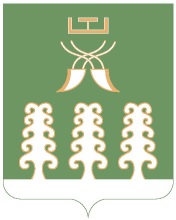 Администрация сельского поселенияНижнеташлинский  сельсоветмуниципального районаШаранский районРеспублики БашкортостанНижнеташлинский сельсовет Шаранского района Республики Башкортостанул. Победы,д.20, с.Нижние ТашлыШаранского района, Республики БашкортостанТел./факс(347 69) 2-51-49,e-mail:ntashss @yandex.ruhttp://www.ntashly.sharan-sovet.ru